System Requirements for Microsoft Dynamics NAV 2013	1System Requirements for the Microsoft Dynamics NAV Windows Client	1System Requirements for Microsoft Dynamics NAV 2013 Web Client	2System Requirements for Microsoft Dynamics NAV Server	3System Requirements for Microsoft Dynamics NAV 2013 Database Components for SQL Server	4System Requirements for Microsoft Dynamics NAV Portal Framework for Microsoft SharePoint 2010	4System Requirements for Automated Data Capture System for Microsoft Dynamics NAV 2013	5System Requirements for Microsoft Office Outlook Add-In	5System Requirements for Microsoft Dynamics NAV 2013The following sections list the minimum hardware and software requirements to install and run Microsoft Dynamics NAV 2013. Minimum means that later versions (such as SP1, SP2, or R2 versions) of a required software product are also supported.Note   For updated System Requirements, see the Microsoft Dynamics NAV page on the microsoft.com site.System Requirements for the Microsoft Dynamics NAV Windows ClientThe following table shows the minimum system requirements for the Microsoft Dynamics NAV Windows client.System Requirements for Microsoft Dynamics NAV 2013 Web ClientThe following table shows the minimum system requirements for the Microsoft Dynamics NAV 2013 web client.System Requirements for Microsoft Dynamics NAV ServerThe following table shows the minimum system requirements for Microsoft Dynamics NAV Server.System Requirements for Microsoft Dynamics NAV 2013 Database Components for SQL ServerThe following table shows the minimum system requirements for Microsoft Dynamics NAV 2013 database components for SQL Server.System Requirements for Microsoft Dynamics NAV Portal Framework for Microsoft SharePoint 2010The following table shows the minimum system requirements for Microsoft Dynamics NAV Portal Framework for Microsoft SharePoint 2010.System Requirements for Automated Data Capture System for Microsoft Dynamics NAV 2013The following table shows the minimum system requirements for Automated Data Capture System (ADCS) for Microsoft Dynamics NAV 2013.System Requirements for Microsoft Office Outlook Add-InThe following table shows the system requirements for the Microsoft Office Outlook Add-In.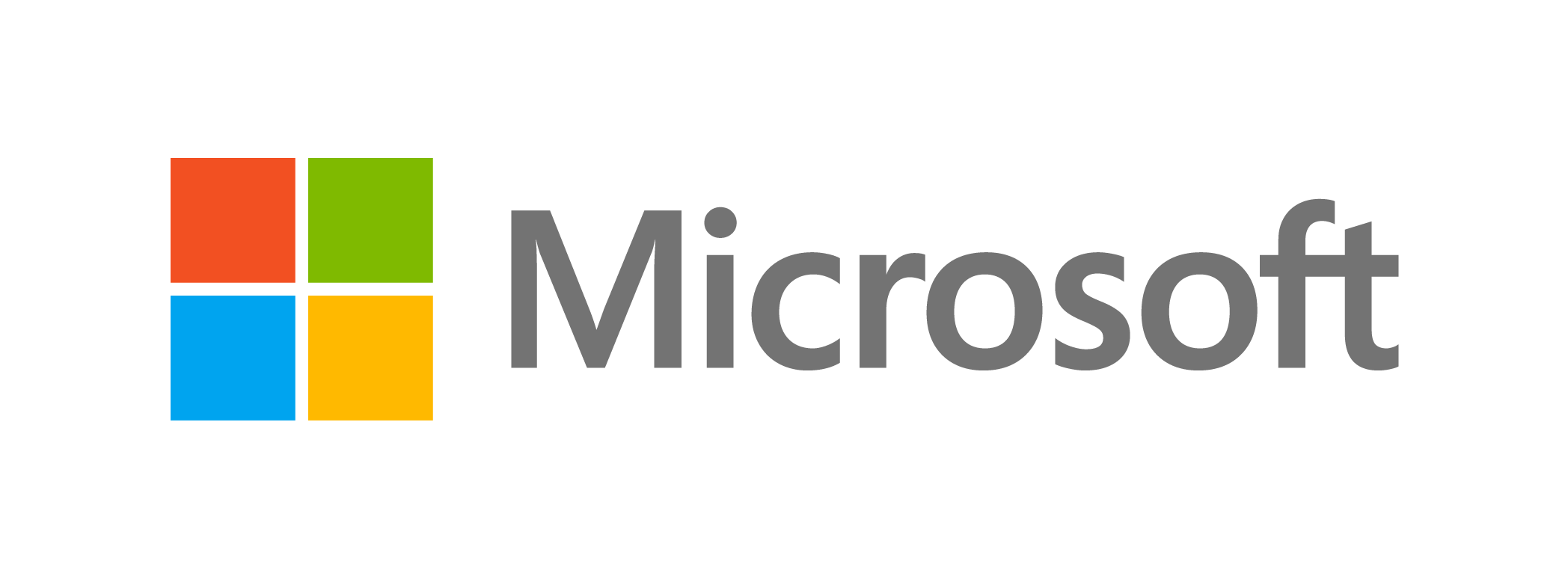 Operating systemThe Microsoft Dynamics NAV Windows client runs on the following versions of Windows:	Windows 8 Professional or Enterprise (32-bit or 64-bit editions).	Windows 7 Professional, Enterprise, or Ultimate (32-bit or 64-bit editions).	Windows Server 2012.	Windows Server 2008 R2.	Windows Server 2008 (32-bit or 64-bit editions).On 64-bit editions of Windows, the Microsoft Dynamics NAV Windows client runs in WOW64 emulation mode.Hardware resourcesHard disk space: 	30 MB.Memory: 	1 GB.Additional software	Microsoft .NET Framework 4.5.Microsoft Dynamics NAV 2013 Setup installs this software if it is not already present on the target computer.	Microsoft Lync 2010 or Microsoft Office Communicator 2007 is required for instant messaging and Telephony API (TAPI).	Microsoft Office 2010 is required for mail merge. Microsoft Office 2010 or Microsoft Office 2007 SP1 is required for Outlook client integration, budget import and export to and from Microsoft Excel and Office XML, and SharePoint links.Note   Microsoft Dynamics NAV 2013 Setup can only install the Excel Add-in if Excel 2010 is present on the target computer. 	Microsoft Office 2010 is required for OneNote integration. However, OneNote integration is not supported for 64-bit editions of Microsoft Office 2010 running on Windows Server 2008.	Active Directory and Microsoft Exchange Server 2010 are required for email logging.ReportsYou design and upgrade reports using the Microsoft Dynamics NAV Development Environment. By default, the development environment is installed with the Microsoft Dynamics NAV Windows client. You run reports in the Microsoft Dynamics NAV Windows client or on Microsoft Dynamics NAV Server.	Microsoft Visual Studio 2010 SP1 Professional, Premium, or Ultimate and Microsoft Report Viewer 2010 SP1 are required for designing reports in the development environment.Microsoft Dynamics NAV 2013 Setup installs Microsoft Report Viewer 2010 SP1 if it is not already present on the target computer.	Microsoft SQL Server Report Builder for Microsoft SQL Server 2012 or Microsoft SQL Server 2008 R2 Report Builder 3.0 is required for updating reports in the development environment.Microsoft Dynamics NAV 2013 Setup installs Microsoft SQL Server Report Builder for Microsoft SQL Server 2012 if none of the above is already installed on the target computer. Setup only installs Microsoft SQL Server Report Builder for Microsoft SQL Server 2012 if the development environment is included in the install.	Microsoft Report Viewer 2010 SP1 is required for running reports in the Microsoft Dynamics NAV Windows client or on Microsoft Dynamics NAV Server.Microsoft Dynamics NAV 2013 Setup installs this software if it is not already installed on the target computer.Server component	Microsoft .NET Framework 4.5.Microsoft Dynamics NAV 2013 Setup installs this software if it is not already present on the target computer.	Internet Information Server 7.0 on Windows 7, Windows Server 2008, and Windows Server 2008 R2 or Internet Information Server 8.0 on Windows 8 and Windows Server 2012. The  following features must be enabled:	.NET Extensibility in IIS 7.0 or .NET Extensibility 4.5 in IIS 8.0	ASP .NET in IIS 7.0 or ASP .NET 4.5 in IIS 8.0	ISAPI Extensions	ISAPI Filters	Request Filtering	Windows Authentication	Static Content	HTTP ActivationFor more information, see How to: Install Internet Information Services for Microsoft Dynamics NAV Web ClientNote 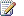 Microsoft Dynamics NAV 2013 Setup installs IIS with the required features enabled if it is not already present on the target computer.	Report Viewer 2010.Supported browsersNote The browser must be able to install the Report Viewer ActiveX control to be able to print.Supported:	Internet Explorer 9 or Internet Explorer 8 on Windows 7, Windows Server 2008 R2, or Windows Server 2008 (32-bit or 64-bit editions).

Supported with limitations:	Internet Explorer 10 on Windows 8 or Windows Server 2012.	Google Chrome 16 on Windows 7, Windows Server 2008 R2, or Windows Server 2008 (32-bit or 64-bit editions).	Mozilla Firefox 9 on Windows 7, Windows Server 2008 R2, or Windows Server 2008 (32-bit or 64-bit editions).	Safari 5.1.2 on iOS (iPad).For a list of limitations, see Browser Limitations with the Microsoft Dynamics NAV Web Client.Operating systemMicrosoft Dynamics NAV Server only runs on 64-bit editions of the following versions of Windows: 	Windows 8 Professional or Enterprise.	Windows 7 Professional, Ultimate, or Enterprise.	Windows Server 2012.	Windows Server 2008 R2.	Windows Server 2008.Warning 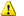 The Microsoft Dynamics NAV Server Administration tool does not run on Windows Server 2008. It does run on Windows Server 2008 R2.	Windows Small Business Server 2008.	Windows Small Business Server 2011Hardware resourcesHard disk space: 	500 MB.Memory: 	2 GB.Additional software	Microsoft .NET Framework 4.5.Microsoft Dynamics NAV 2013 Setup installs this software if it is not already present on the target computer.	Active Directory is required for the Microsoft Dynamics NAV Portal Framework for Microsoft SharePoint 2010.	Windows PowerShell 2.0 is required for the cmdlets for Microsoft Dynamics NAV Administration. Windows PowerShell 2.0 is included with Windows Server 2008 R2 and Windows 7.	Microsoft Report Viewer 2010 is required for Save as Excel or Save as PDF functionality. Microsoft Dynamics NAV 2013 Setup installs this software if it is not already present on the target computer.SQL ServerThe database components run on the following versions and editions of SQL Server:	 Microsoft SQL Server 2008 R2 Express, Workgroup, Standard, or Enterprise (64-bit editions only).	 Microsoft SQL Server 2008 Express, Workgroup, Standard, or Enterprise (64-bit editions only).The 64-bit edition of SQL Server 2012 Express is automatically installed before the Microsoft Dynamics NAV 2013 database components by Microsoft Dynamics NAV 2013 Setup if a supported SQL Server product is not already installed on the target computer.If the operating system on the target computer does not support SQL Server 2012 Express (for example, Windows Server 2008), Setup displays a pre-requisite warning. In this case you should exit Setup and then update the operating system on the computer to one that does support SQL Server 2012 Express (for example, Windows Server 2008 SP2 or Windows Server 2008 R2 SP1). Then run Setup again.Operating systemMicrosoft Dynamics NAV Portal Framework for Microsoft SharePoint 2010 runs on the following versions of Windows:	Windows Server 2012.	Windows Server 2008 R2.	Windows Server 2008 (64-bit editions only).Additional software	Microsoft .NET Framework 3.5.Microsoft Dynamics NAV 2013 Setup installs this software if it is not already present on the target computer.	Microsoft SharePoint Foundation 2010, SharePoint Server 2010, or SharePoint Server 20102 SP1.	SQL Server 2008 R2 (64-bit editions only) or SQL Server 2008 (64-bit editions only).Supported browsersBrowser requirements are provisional and might be subject to change before the original release of Microsoft Dynamics NAV 2013, based on partner feedback and schedule constraints. Supported:	Internet Explorer 9 or Internet Explorer 8 on Windows 7, Windows Server 2008 R2, or Windows Server 2008 (32-bit or 64-bit editions).Supported with limitations:	Internet Explorer 10 on Windows 8 or Windows Server 2012.	Google Chrome 16 on Windows 7, Windows Server 2008 R2, or Windows Server 2008 (32-bit or 64-bit editions).	Mozilla Firefox 9 on Window 7, Windows Server 2008 R2, Windows Server 2008 (32-bit or 64-bit editions).For a list of limitations, see Browser Limitations with the Microsoft Dynamics NAV SharePoint Client.Additional software	MSXML version 6.0.	Telnet or Microsoft Windows HyperTerminal. Note HyperTerminal is no longer included with Windows. For more information, see What happened to HyperTerminal? in the Windows Help.	VT100 Plug-in, which acts as a virtual Telnet server and is required for each computer on which you install ADCS.	Microsoft Loopback Adapter.Additional softwareA 32-bit edition of Microsoft Office 2007 or 2010.